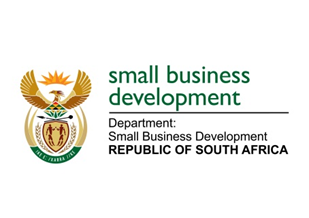 NATIONAL ASSEMBLYQUESTION FOR WRITTEN REPLYDUE in PARLIAMENT: 3 JUNE 20222014.	Mrs L F Tito (EFF) to ask the Minister of Small Business Development:On what date is it envisaged that containers and/or other temporal structures will be built for street vendors in Bela-Bela to protect them in cases of extreme weather conditions? 											NW2357E_________________________________________________________________________________REPLY:  I have been advised by the department as follows:The Department has engaged with Waterberg District and Bela – Bela Local Municipality to ascertain the potential damage and the envisaged assistance needed to support the street vendors in Bela – Bela.  All three stakeholders have agreed to have formal discussions to assist the Bela Bela local Municipality to apply for the shared economic infrastructure facility to build stalls or containers for the informal business. Once such engagements have taken place, a permanent solution will be found to address this situation.STELLA NDABENI-ABRAHAMSMINISTER: DEPARTMENT OF SMALL BUSINESS DEVELOPMENT